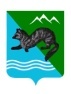 П О С Т А Н О В Л Е Н И ЕАДМИНИСТРАЦИИ СОБОЛЕВСКОГО МУНИЦИПАЛЬНОГО     РАЙОНА   КАМЧАТСКОГО КРАЯ25  января  2019                                 с. Соболево                                  № 13О закреплении определенных территорий за муниципальнымиобразовательными казеннымиучреждениями Соболевского муниципального района        В  соответствии  с частью 8 статьи 55 Федерального закона от 29 декабря 2012 г. № 273-ФЗ "Об образовании в Российской Федерации", Федеральным законом от 06.10.2003 № 131-ФЗ «Об общих принципах организации местного самоуправления в Российской Федерации, во исполнение пунктов 7,8 Порядка приема граждан на обучение по образовательным программам начального общего, основного общего и среднего общего образования", утвержденного приказом Министерства образования и науки РФ от 22 января 2014 г. № 32, а также в целях своевременной  регламентации приема граждан, имеющих право на получение образования, в образовательных учреждениях Соболевского муниципального района АДМИНИСТРАЦИЯ ПОСТАНОВЛЯЕТ:    1.  Закрепить  за  муниципальными  образовательными казенными учреждениями  Соболевского  муниципального  района  территории Соболевского муниципального района,  согласно приложению.      2. Управлению образования, социальной и молодежной политики администрации Соболевского муниципального района обеспечить доведение настоящего постановления до руководителей подведомственных муниципальных образовательных учреждений.      3. Управлению делами администрации Соболевского муниципального района направить настоящее постановление для опубликования в районной газете «Соболевский вестник» и разместить на официальном сайте Соболевского муниципального района в информационно-телекоммуникационной сети Интернет. Постановление администрации Соболевского муниципального района                         от 25 января 2018г. № 17 признать утратившим силу.  Настоящее постановление вступает в силу после его официального опубликования (обнародования).       6. Контроль исполнением настоящего постановления возложить на заместителя главы администрации Соболевского муниципального района  Хорошайло Е.В.Глава Соболевского муниципального района    		          В.И. Куркин Приложение                                                                                     к постановлению  администрации                                                                                   Соболевского муниципального района                                                                           от   25 января  2019  №13Территории, закрепленные за муниципальными образовательными казенными учреждениями Соболевского муниципального района Камчатского края№ п/пОбразовательное учреждениеЗакрепляемая территория1.Муниципальное общеобразовательное казенное учреждение «Соболевская средняя школа» с. Соболево2.Муниципальное общеобразовательное казенное учреждение «Устьевая школа основного общего образования» с. Устьевое3.Муниципальное общеобразовательное казенное учреждение «Крутогоровская школа основного общего образования» п. Крутогоровский